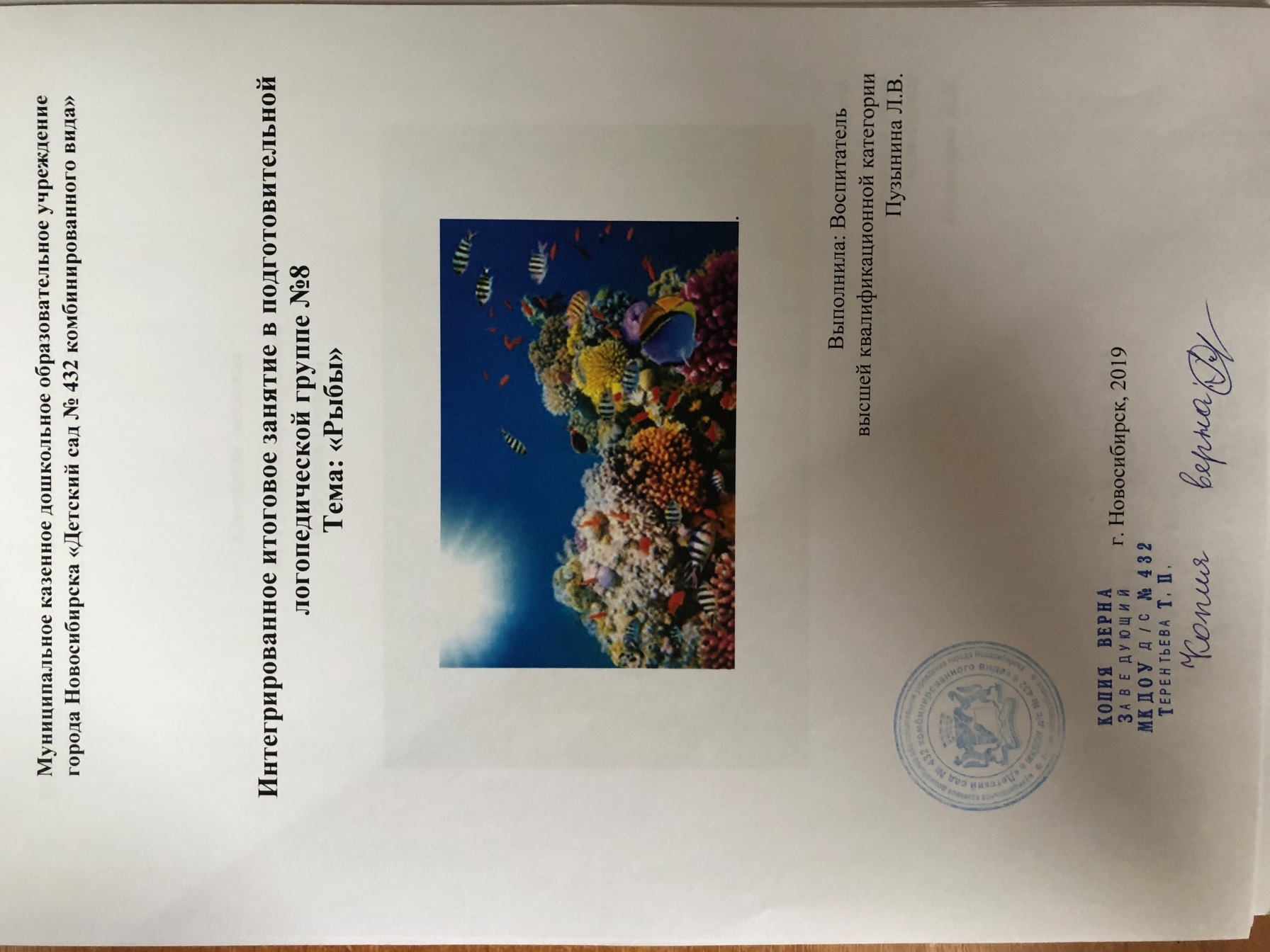 Программное содержание:1. Познавательные задачи:систематизировать и обобщить знания детей о рыбах;закрепить умение группировать рыб по месту обитания;способствовать развитию логического мышления.2. Задачи по развитию речи:-	совершенствовать монологическую речь с опорой на предметно-схематические модели;совершенствовать диалогическую речь;развивать грамматически правильный строй речи, через общение в игре;вводить в речь детей эмоционально-оценочную лексику.3. Воспитательные задачи:способствовать гуманному отношению ко всему живому;закладывать основы экологической культуры личности.Оборудование к занятию:игровые карточки «Шифровальщик»;простые карандаши и ластики по количеству детей;схемы-модели;нарисованный плакат с изображением водоема и рыбами.Ход занятия:Ребята! На карточке написаны буквы и цифры. Попробуйте вписать буквы в клеточки, цифра обозначает порядок буквы в слове, которое у вас должнополучиться. Эта игра называется «Шифровальщик» и каждому из вас я предлагаю слово, которое зашифровано на карточке.После того, как дети справились с заданием, предлагаю каждому прочесть слово, которое он составил. Как вы думаете, какая тема нашей беседы?Ребята! Кто такие рыбы?А все ли животные, которые живут в воде, являются рыбами?Обращаю внимание на макет моря  с игрушками медузы, морской звезды, рака, каракатицы, дельфина, кита.Сообщение детей о ракообразных и млекопитающих рыбах (эти животные тоже живут в воде, но рыбами они не являются. Тело рака и краба покрыто панцирем – это водные панцирные животные, а дельфины и киты дышат легкими, кормят детенышей молоком, относятся к млекопитающим, но тоже живут в воде.)-Давайте все вместе вспомним всё то, что мы знаем о рыбах.Предлагаю поиграть в игру «Вопрос – ответ» (игра с мячом).- Какие бывают рыбы?-Какие части тела есть у рыб?- Чем покрыто тело рыб?- Что помогает рыбам плавать?-Зачем рыбе жабры?-Есть ли у рыбы шея?-Где и как спит рыбка?-Хорошее ли зрение у рыбы, как видит рыба?-Какие чувства есть у рыбы?-Умеет ли рыба прятаться, что ей в этом помогает?-Чем питаются рыбы?-А знаете ли вы сколько живут рыбы?-Почему рыбы не тонут и не всплывают на поверхность?Приглашаю детей подойти к столу, на котором стоит емкость с водой и провести эксперимент “Почему рыбы не тонут и не всплывают на поверхность?”Предлагаю бросить тяжелый камень в воду и сказать, что с ним произошло. Затем бросить резиновый мяч и сказать, что произошло. - Тело рыбы плотное, оно тянет вниз. Но внутри у рыбы есть “мячик” – плавательный пузырь, который наполнен воздухом и тянет наверх, на поверхность. Благодаря такому сочетанию, рыба плавает в толще воды.- Ребята, всё живое вокруг нас растёт и развивается. И рыбы, конечно, не исключение. Предлагаю  составить алгоритм развития рыб.- Кто из вас готов рассказать этапы развития рыб. Мы составили алгоритм развития рыб из икринок. Но существуют и живородящие рыбы. Тогда какие части алгоритма будут лишними? Мы с вами определили и назвали все признаки, которыми обладают рыбы и чем они отличаются от остальных обитателей воды.Ребята, скажите, пожалуйста, в каких водоемах живут рыбы?А как вы понимаете словосочетание «пресноводный водоем»?Какие пресные водоемы вы знаете?Какие рыбы живут в этих водоемах?Моря и океаны заполнены соленой водой. Какие рыбы в них живут?-	Мы выяснили, что рыбы живут в разных водоемах. В другом конце нашей комнаты есть озеро, река, море, а ребята – это рыбы. Я предлагаю рыбам доплыть по узенькой протоке до своих водоемов.Игра «Чей дом». Дети берут картинки с изображением рыб и классифицируют по месту обитания. Когда эта часть работы закончена, прошу назвать одним словом рыб живущих в море (морские), в реке (речные), в озере (озерные).- Молодцы, всех рыб расселили.Пальчиковая игра «Налим»-Ребята, а как вы думаете, рыбам в наших водоёмах угрожает какая-то опасность?  И действительно, во многих местах уже запрещена ловля рыбы сетками, нельзя ещё глушить рыбу, из-за этого много рыбы погибает. Но не все бережно относятся к ней, не думают о последствиях. Мы с вами будем стараться беречь рыбу? Что мы можем для этого сделать?Ваши ответы была очень интересными и содержательными, и я из ваших ответов и рассказов узнала много нового. Приготовила для вас подарок – новую игру «Необыкновенные рыбы». Вы сможете в нее играть в свободное время.